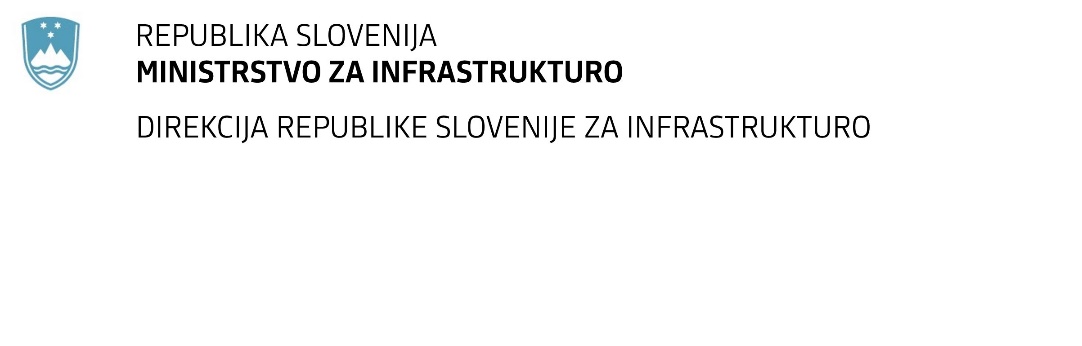 SPREMEMBA RAZPISNE DOKUMENTACIJE za oddajo javnega naročila Obvestilo o spremembi razpisne dokumentacije je objavljeno na "Portalu javnih naročil". Obrazložitev sprememb:Spremembe so sestavni del razpisne dokumentacije in jih je potrebno upoštevati pri pripravi ponudbe.Številka:43001-267/2022-02oznaka naročila:D-159/22 G   Datum:08.07.2022MFERAC:2431-22-001011/0Preplastitev vozišča na cesti R3-642/1146 Vrhnika-Podpeč, od km 3.645 do km 4.270Naročnik objavlja korigirana Navodila za pripravo ponudbe, in sicer pravilni roki so kot je objavljeno na Portalu javnih naročil:Rok za postavitev vprašanj 
(datum, ura, naslov): 25.07.2022 12:00 
Oddaja ponudb 
(datum, ura, naslov): 01.08.2022 09:00 
Odpiranje ponudb 
(datum, ura, naslov): 01.08.2022 10:01